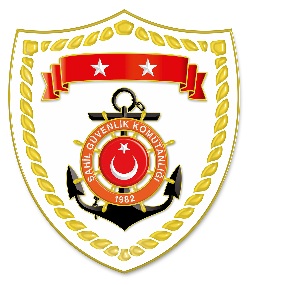 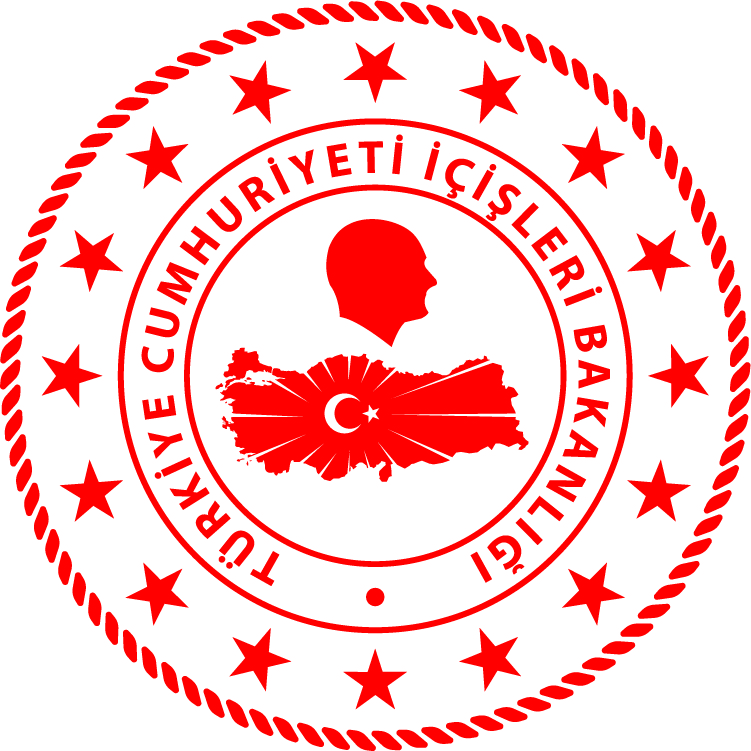 CG Aegean Sea Regional Command*Statistical information given in the table may vary because they consist of data related incidents which were occured and turned into search and rescue perations. The exact  numbers  at the end of  the related month is avaliable on sg.gov.tr/irregular-migration-statisticsNUDATELOCATION/PLACE AND TIMEIRREGULAR MIGRATION ASSETTOTAL NUMBER OF APPREHENDED FACILITATORS/SUSPECTTOTAL NUMBER OF RESCUED
MIGRANTS/ PERSONNATIONALITY OF RESCUED/APPREHENDED MIGRANTS ON THE BASIS OF DECLARATION116 September 2022Off The Coast of MUĞLA/Datça00.102 Life Boats-3131 Central Africa216 September 2022Off The Coast of AYDIN/Kuşadası02.30Inflatable Boat-77 Palestine316 September 2022Off The Coast of İZMİR/Çeşme
02.50Inflatable Boat-2929 Palestine416 September 2022Off The Coast of İZMİR/Çeşme
03.05Inflatable Boat-5235 Liberia, 8 Guinea, 4 Eritrea, 2 Kongo, 2 Yemen, 1 Uganda516 September 2022Off The Coast of BALIKESİR/Ayvalık04.00Inflatable Boat-3622 Yemen, 13 Eritrea, 1 Sudan616 September 2022Off The Coast of AYDIN/Kuşadası05.00Inflatable Boat-2018  Palestine, 2 South Africa716 September 2022Off The Coast of İZMİR/Seferihisar
06.15Inflatable Boat-138  Palestine, 5 Yemen817 September 2022Off The Coast of İZMİR/Seferihisar
02.15Life Boat-148 Liberia, 3 South Africa, 3 Sierra Leone917 September 2022Off The Coast of MUĞLA/Marmaris13.05Life Boat-1616 Syria1017 September 2022İZMİR/Urla
15.40On Land-1515 Afghanistan1117 September 2022Off The Coast of MUĞLA/Datça
22.102 Life Boats-3120 Liberia, 5 Djibouti,  2 Palestine, 1 Yemen, 1 Central Africa, 1 Kongo, 1 Somalia1218 September 2022Off The Coast of İZMİR/Dikili01.04Inflatable Boat-4428 Yemen, 16 Eritrea1318 September 2022Off The Coast of İZMİR/Foça02.50Inflatable Boat-5243 Yemen, 9 Eritrea1418 September 2022Off The Coast of İZMİR/Karaburun05.35Inflatable Boat-2922 Yemen,7 Eritrea1518 September 2022Off The Coast of ÇANAKKALE/Ayvacık06.30Inflatable Boat-3434 Afghanistan1618 September 2022Off The Coast of İZMİR/Foça02.50Life Boat-117 Yemen, 3 Eritrea, 1 Ethiyopia